Олимпиадные задания по ИЗО для группы 5-6 классов.Дорогой участник олимпиады, напоминаем, выполнить все задания надо САМОСТОЯТЕЛЬНО (работы выполненные не самостоятельно приниматься не будут)! Готовую работу надо  самостоятельно отправить на электронный  ящикБлок I:Ответьте на вопросы.Задание оценивается в 1 балл1.  Керамика – это изделия и материалы из …а)  глины;б)  стекла;в)  дерева.Задание оценивается в 1 балл2.  Узор, построенный на ритмическом чередовании объектов изображения,      называется…а)  орнамент;б)  плетенка;в)  ажур.Задание оценивается в 1 балл3.  Создание произведений народного искусства в определенных традициях на продажу      называется?а)  промышленность;б)  промысел;в)  ярмарка.Задание оценивается в 1 балл4.  Как в восточнославянской мифологии называется дух дома?а)  леший;б)  кикимора;в)  домовой.Задание оценивается в 1 балл5.  В прикладном искусстве Древней Руси символом непрерывности жизни является…а)  конь;б)  древо жизни;в)  петух.Задание оценивается в 1 балл6.  Какие материалы используются при изготовлении мозаики?а)  стекло, керамика, камень;б)  дерево, пластмасса, листья;в)  дерево, пластмасса, камень.Задание оценивается в 1 балл7.  В прикладном искусстве Древней Руси предвестник зари и солнца является…а)  конь;б)  древо жизни;в)  петух.Задание оценивается в 1 балл8.  Самое светлое пятно на освещенной части…а)  свет;б)  блик;в)  тень.Задание оценивается в 1 балл9.  Художественное произведение, повторяющее другое…а)  оригинал;б)  подлинник;в)  копия.Задание оценивается в 2 балла (1 балл за правильный ответ)10.  Выберите правильные ответы:       Элементами мужского костюма являются:а) кушак, порты, зипун;б) епанечка, повойник, запон;в) онучи, лапти, рубаха;г) голбец, коник, полавошник.Задание оценивается в 3 балла (1 балл за правильный ответ)11.  Задай соответствие стрелками: Задание оценивается в 4 балла (1 балл за правильный ответ)12.  Какое слово является лишним в ряду? Лишнее слово подчеркни. а)  пейзаж, портрет, графика, натюрморт;б)  красный, зелёный, синий, жёлтый;в)  архитектура, натюрморт, живопись, скульптура;г)  белый, коричневый, серый, черный.Задание оценивается в 1 балл            13.  Русский художник, автор живописного полотна «Боярыня Морозова»:а) Суриков В.                 б) Перов В.              в) Репин И.               г) Серов В.Ответ _____________ .Задание оценивается в 1 балл14.   Какой материал для рисования заливает лицо от стыда?Ответ  ___________________ .Задание оценивается в 1 балл15.  Каким «соцветием» художники рисуют?Ответ __________________ .Блок: IIЗадание оценивается в 4 балла (1 балл за правильный ответ)1.  Определите жанр картин.      1.           2.       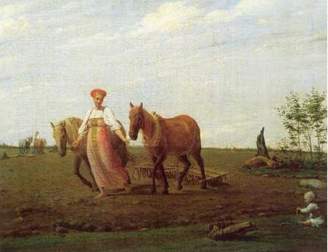 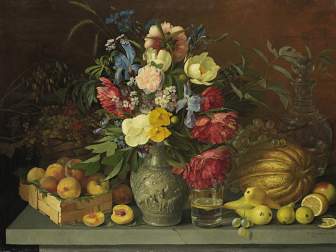 3.      4.      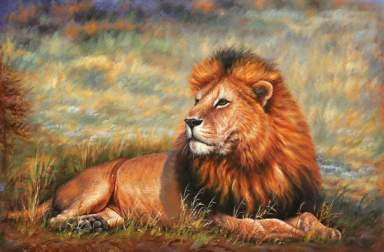 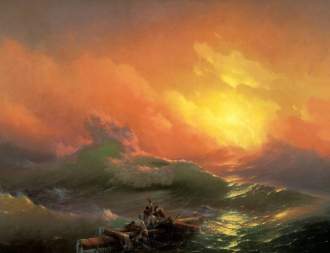 Ответ:____________________ ;____________________ ;____________________ ;____________________ .1. Набросока)  Вспомогательный рисунок, необходимый художнику в      работе; изображение разных деталей для будущей картины.2. Зарисовкаб)  Предварительный рисунок, фиксирующий замысел       художественного произведения.3. Эскизв)  Рисунок, сделанный очень быстро; изображение основной       пластической мысли, увиденной в натуре.